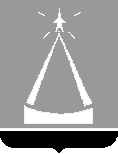 ГЛАВА  ГОРОДСКОГО  ОКРУГА  ЛЫТКАРИНО  МОСКОВСКОЙ  ОБЛАСТИПОСТАНОВЛЕНИЕ11.03.2020  №  138-пг.о. ЛыткариноО внесении изменений и дополненийв постановление Главы города Лыткариноот   14.11.2017   №  732-п«Об уточнении  перечня  избирательных участков и  их границ,образованных  на территории города Лыткарино» В соответствии с   п. 2  ст. 19  Федерального закона №67-ФЗ  от 12.06.2002 «Об основных гарантиях избирательных прав  и права на участие  в референдуме граждан Российской Федерации», с целью уточнения  границ избирательных участков, постановляю :Внести в постановление Главы города Лыткарино от   14.11.2017   №  732-п «Об уточнении  перечня  избирательных участков и  их границ, образованных  на территории города Лыткарино», следующие изменения и дополнения:1.1.Включить в состав  избирательного участка:- №1431 домовладения: дома №№1,5, 13, 37 ул. Нагорная;- №3822 домовладения: дом №146А ул. Колхозная; дома №№6,7,8 микрорайон 4а.Заместителю Главы Администрации города–управляющему делами Администрации городского округа  Лыткарино   Завьяловой Е.С.  обеспечить  опубликование  настоящего постановления  в установленном порядке  и размещение  на официальном сайте  города Лыткарино в сети  «Интернет».Е.В.СерёгинРассылка: избирательная комиссия, Завьялова Е.С., газета «Лыткаринские вести»Заместитель Главы Администрации города–управляющий делами Администрации городского округа  Лыткарино                                                   Е.С.Завьялова